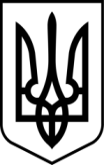 ДЕПАРТАМЕНТ ОСВІТИ І НАУКИЗАКАРПАТСЬКОЇ ОБЛАСНОЇ ДЕРЖАВНОЇ АДМІНІСТРАЦІЇЧИНАДІЇВСЬКИЙ ДОШКІЛЬНИЙ НАВЧАЛЬНИЙ  ЗАКЛАД (ДИТЯЧИЙ БУДИНОК) ІНТЕРНАТНОГО ТИПУ  ЗАКАРПАТСЬКОЇ ОБЛАСНОЇ РАДИНАКАЗВід 01.03.2018 року                        Чинадійово		                             № _____Про проведення Рокуреалізації правопросвітницькогопроекту «Я маю право!»           Відповідно до Указу Президента України від 14.11.2018 року №361/2017 «Про оголошення в Україні 2018 року Роком реалізації правопросвітницького проекту «Я маю право!»», ураховуючи розпорядження Кабінету Міністрів України від 13 вересня 2017 року № 638-р «Про реалізацію право просвітницького проекту «Я маю право!» у 2017-2019 роках», Плану заходів Міністерства юстиції України з реалізації правопросвітницького проекту«Я маю право!» у 2017-2019 роках, затверджений наказом Міністерства юстиції України від 09 жовтня 2017 року № 3743/7, розпорядження голови облдержадміністрації від 22.01.2018 року №37 «Про реалізації в області у 2018 році правопросвітницького  проекту «Я маю право!»  та листа департамент освіти і науки закарпатської облдержадміністрації від 20.02.2018 № 01-15\726 «Про реалізації у 2018 році правопросвітницького  проекту «Я маю право!» та з метою підвищення рівня знань та поінформованості вихованців щодо реалізації та захисту своїх прав, гарантованих Конституцією та законами України у різних сферах життяНАКАЗУЮ:1.Затвердити План заходів щодо  проведення Року реалізації правопросвітницького проекту «Я маю право!» в ДНЗ Чинадіївського дитячого будинку  (додаток 1).2.Заступнику директора з навчально- виховної роботи Перевузник А.В.:2.1. Забезпечити виконання Плану  заходів щодо проведення Року реалізаціїправопросвітницького проекту «Я маю право!».                                                                                                    Протягом року2.2.  Висвітлювати виконання заходів на офіційному сайті дитячого будинку  та у засобах масової інформації.                                                                                                   Протягом року2.3.Інформувати департамент освіти і науки закарпатської облдержадміністрації  про проведену роботу щоквартально (25.03., 25.06., 25.09., 25.01)3. Контроль за виконанням наказу залишаю за собою.Директор ДНЗЧинадіївського дитячого будинку                                           С.Й. Софілканич	ЗАТВЕРДЖЕНО:Директор ДНЗ Чинадіївськогодитячого будинку                           _____________С.Й. Софілканич Наказ № _____ від 01.03.2018 р.План заходівЗ реалізації у 2018 році правопросвітницького проекту «Я маю право!» вЧинадіївському дитячому будинку.Заступник директора з НВР                                                       А.В. Перевузник№ п/пЗміст заходівСтрок виконанняВідповідальні за виконанняОзнайомлення з нормативно-правовою базою щодо реалізації та захисту своїх прав гарантованих Конституцією та законами УкраїниБерезень 2018юрисконсультСтворення розділу на  веб- сайті дитячого будинку «2018 рік- Рік реалізації правопросвітницького проекту «Я маю право!»Березень 2018Заступник директора з НВРКонкурс малюнків «Мої права».	Квітень - 2018 рокуГрудень-2018 Заступник директора з НВРВихователі родинних групЗасідання методичного об’єднання вихователів змішаних груп «Проведення у  2018 році Року реалізації правопросвітницького проекту «Я маю право» Жовтень-2018 рокуЛистопад- 2018 рокуЗаступник директора з НВРГолови методичних об’єднань Виставка тематичної  літератури , історичних документів за темою «Я маю право»Березень – грудень2018 рік Заступник директора з НВРПедагог-організаторБібліотекар Правовий флеш-моб «Я маю право»Травень- листопад  2018 рікЗаступник директора з НВРПедагог-організаторВихователі Місячник правового виховання «Правила і закони в твоєму житті»:Інтерактивні вправи	«Які я маю права».Правова година «Дитина має право».Правовий турнір «Конвенція ООН про правам людини».Усний журнал «Свої права ти добре знай».Круглий стіл	«Право дитини – щасливе дитинство».Правова година «Закон і ми».Інтерактивне спілкування	«Ти маєш право, але ти маєш і обов’язки».Усний журнал «Я – дитина! Я теж маю право».Морально-правова експрес-гра «Подорож країнами закону, права і моралі».Усний журнал «Школа прав дитини»Урок-подорож «В країну Права»Інтерактивне спілкування «Великі право маленької дитини»Усний журнал «Права і свободи. Історія та сучасність»Правова година «Громадянин правової Країни»Круглий стіл	«Правова відповідальність підлітків»Усний журнал «30 заповідей Загальної декларації прав людини»Інтерактивна гра «Правова Відгадайка»Диспут «Я маю право…»Всеукраїнський урок «Права людини»  з нагоди проголошення Загальної декларації прав людиниГрудень-2018 рік 10.12.2018Заступник директора з НВРПедагог-організаторЮрисконсультВихователіДитяче самоврядуванняПроведення бесід з вихованцями родинних груп:-«Я – громадянин і патріот держави»;  «Захист Батьківщини – обов’язок громадянина».-З  вихованцями 9-го класу правовий брейн-ринг «На терезах Феміди».-Година спілкування з елементами презентації «Діти України про свої права»-Година спілкування «Права дитини»-Вікторина «Я маю право на освіту»У-рок – розповідь «Історія релігійної свободи»-Година правової абетки «Права дитини  вивчай сумлінно»-Конкурс малюнку «Як ми втілюємо в життя право на відпочинок, гарантований Конституцією України»-Тренінгове заняття «Щоб не стати жертвою злочину, пам’ятай!»-Засідання «круглого столу» за темою «Я маю право на…»-Виховна година «Калейдоскоп прав дитини»-Виготовлення альбому «Права та обов’язки дітей»-Година спілкування «Великі права маленької дитини»-Конкурс малюнку «Я маю право»-Гра – мандрівка «Я і мої права»-Захід –змагання «Права людини починаються з прав дитини»-Гра «Знай свої права»-Виховна година «Права людини – найвища цінність»-Виховна година «Кожна дитина має право»-Година спілкування «Захист прав дітей в Україні»-Заочна подорож «Права та обов’язки дітей»-Виховна година з елементами презентації -«Права дитини– щасливе дитинство»-Казкова подорож «Кожна дитина має право»-Творча година «Мої права»-Засідання «круглого столу» за темою: «Я маю право на навчання»-Тренінгові заняття «Діти мають захищати свої права»-Брейн – ринг «Ти і закон»-Виховна година «Права дитини»-Засідання «круглого столу» за темою: «Знай свої права – виконуй свої обов’язки»Протягом 2018 рокуВихователі родинних груп Проведення бесід з вихованцями родинних груп:-«Я – громадянин і патріот держави»;  «Захист Батьківщини – обов’язок громадянина».-З  вихованцями 9-го класу правовий брейн-ринг «На терезах Феміди».-Година спілкування з елементами презентації «Діти України про свої права»-Година спілкування «Права дитини»-Вікторина «Я маю право на освіту»У-рок – розповідь «Історія релігійної свободи»-Година правової абетки «Права дитини  вивчай сумлінно»-Конкурс малюнку «Як ми втілюємо в життя право на відпочинок, гарантований Конституцією України»-Тренінгове заняття «Щоб не стати жертвою злочину, пам’ятай!»-Засідання «круглого столу» за темою «Я маю право на…»-Виховна година «Калейдоскоп прав дитини»-Виготовлення альбому «Права та обов’язки дітей»-Година спілкування «Великі права маленької дитини»-Конкурс малюнку «Я маю право»-Гра – мандрівка «Я і мої права»-Захід –змагання «Права людини починаються з прав дитини»-Гра «Знай свої права»-Виховна година «Права людини – найвища цінність»-Виховна година «Кожна дитина має право»-Година спілкування «Захист прав дітей в Україні»-Заочна подорож «Права та обов’язки дітей»-Виховна година з елементами презентації -«Права дитини– щасливе дитинство»-Казкова подорож «Кожна дитина має право»-Творча година «Мої права»-Засідання «круглого столу» за темою: «Я маю право на навчання»-Тренінгові заняття «Діти мають захищати свої права»-Брейн – ринг «Ти і закон»-Виховна година «Права дитини»-Засідання «круглого столу» за темою: «Знай свої права – виконуй свої обов’язки»Протягом 2018 рокуВихователі родинних груп Проведення засідань у форматі «круглого столу» для учнів 8-9-х класів за темою «Основні права та обов’язки людини», «Права людини та сучасні виклики України».Протягом 2018 рокуЮрисконсультВихователі родинних груп Проведення брейн-рингів для учнів 8-9-х класів «Зміни у законодавстві України»Жовтень 2018 рокуЮрисконсультРозповсюдження серед педагогічних працівників та учнів інформаційних друкованих  та електронних матеріалів (буклети, бюлетені, брошури) на правову тематику.Протягом 2018 рокуЮрисконсультЗаступник директора з НВРПсихолог  Сприяння широкому висвітленню в засобах масової інформації запланованих заходів з проведення Року Реалізації право просвітницького проекту «Я маю право!»Протягом 2018 рокуЮрисконсультЗаступник директора з НВРПсихолог вихователі